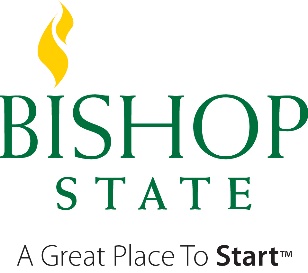 A Member of the Alabama Community College SystemYour Free Application for Federal Student Aid (FAFSA) has been flagged for “Unusual Enrollment History Review” by the U. S. Department of Education because you received Federal Pell Grant funds at multiple educational institutions during the review period. This flag requires Bishop State Community College to review your enrollment history and determine whether or not you are enrolling only long enough to receive federal student aid. In the process of reviewing your enrollment history, Bishop State will check the National Student Loan Data System (NSLDS) and if necessary, the National Student Clearinghouse, to obtain a complete history including the name of institutions you have attended and the date of attendance. You must complete this appeal form, attach the requested documents, and return to the Financial Aid Office.   If you have questions, contact us promptly so your financial aid will not be delayed. If your appeal lacks the requested documents or you leave information blank, the process will be significantly delayed. __________________________________________		_A________________________Last Name				First Name			Bishop State ID Number______________________		____________		_________________@bishop.eduSocial Security Number			Birthdate				Bishop State Email Address__________________________________________		___________________________Program of Study								Anticipated Graduation DateAppeal is for which semester?	Fall		Spring		Summer 	Year _______Please list every institution of higher learning you have attended and provide official transcripts to Admissions and Records for each. Required Documentation and Reasons for the AppealComplete all of the items below with as much detail as possible. The responses to the numbered items should be typed and provided on a separate sheet(s) of paper and attached to this form. Please make sure you include your Bishop State Student ID# at the top of each page or document you submit.  Provide official transcripts to Admissions and Records for each institution of higher learning you have attended. If you are unable to provide a transcript, regardless of the reason, your appeal will not be considered.Provide your own written statement describing the reasons and the extenuating circumstances only if you failed to earn any academic credit at a college. Be specific and concise in your explanation. Incomplete information may cause a delay in the review of your appeal or denial of your request. If medical problems played a role, attach any supporting evidence that you can provide to more fully explain your particular situation. A complete medical history is not necessary. Please initial each item indicating that you have read and understand the information below: ____ I understand that decisions on UEH appeals are processed on a case-by-case basis. ____ I understand that I must maintain enrollment and satisfactory academic progress to          maintain eligibility in the future. ____ I understand that appeals turned in without supporting documents will be delayed and/or denied. ____ I understand that I must have completed a FAFSA application. ____ I understand that all outstanding balances have to be paid in full to receive an appeal.____ I understand that my appeal will not be reviewed until the current semester grades have been           evaluated if currently enrolled. ____ I understand that decision of the Financial Aid Office for UEH appeals are final.WARNING: If you purposely give false or misleading information you may be fined, sentenced to prison, and/or removed from school and this appeal will definitely be denied.__________________________________			_________________________Student’s Signature 						Dateno electronic signature, must be originalDO NOT WRITE IN THE BOX BELOWName of College or UniversityDates of AttendanceNumber of Credits EarnedTypes of Aid Received (Pell Grant, Loans, etc.)